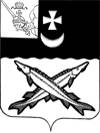 АДМИНИСТРАЦИЯ БЕЛОЗЕРСКОГО  МУНИЦИПАЛЬНОГО  РАЙОНА ВОЛОГОДСКОЙ ОБЛАСТИП О С Т А Н О В Л Е Н И ЕОт 11.02.2020 № 82О внесении изменений  в постановление администрации района от 23.05.2018 №227 В соответствие с Федеральным законом от 27.12.2019 N 472-ФЗ «О внесении изменений в Градостроительный кодекс Российской Федерации и отдельные законодательные акты Российской Федерации»,ПОСТАНОВЛЯЮ:1. Внести в Административный регламент предоставления муниципальной услуги по выдаче разрешений на строительство, утвержденный постановлением администрации района от 23.05.2018 №227 (с последующими изменениями и дополнениями) следующие изменения:1.1. В подпунктах 2.5.1-2.5.5. пункта 2.5 раздела II «Стандарт предоставления муниципальной услуги» слова «7 рабочих дней» заменить словами «пяти рабочих дней».1.2. В приложении №5 «Блок-схема предоставления муниципальной услуги по выдаче разрешения на строительство» слова «5 рабочих дней» заменить «словами три рабочих дня».1.3. В приложении №6 «Блок-схема предоставления муниципальной услуги в части продления срока действия разрешения на строительство» слова «5 рабочих дней» заменить словами «три рабочих дня». 2.   Настоящее постановление подлежит опубликованию в районной газете «Белозерье» и размещению на официальном сайте Белозерского муниципального района в информационно-телекоммуникационной сети «Интернет».Руководитель администрации района:				Д.А. Соловьев